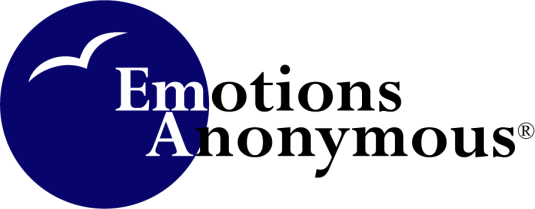 SPONSORSHIP:SHARE THE EXPERIENCEAt the 2016 Emotions Anonymous International ConventionSEPTEMBER 23-25, TEMPE, ARIZONAHELP CELEBRATE EA’S 45TH ANNIVERSARY!LOCATION: Hilton Doubletree Inn, 2100 S. Priest DriveSee Registration form on EA’s website for special rates.Challenging Workshops			Exciting Speakers	Vibrant Panel Discussions 		Morning Meditation			Fun and Fellowship			Silent Auction		Special Southwestern Cuisine BanquetRegistration only $75.00-if paid before August 29. See form for details.Delegates: Don’t forget the Annual Business Meeting will start at 1:30 pm, Friday!SPECIAL OFFER: Come early-up to 3 days, stay later-up to three days, 		at the reduced hotel rate. Enjoy visiting local historic sites,  		playing at championship golf courses, hiking the Superstition Mountains (you might find the Lost Dutchman’s gold mine)                  	or touring the beautiful Sonoran Desert.